              Муниципальное Бюджетное Общеобразовательное Учреждение                                          «Средняя   общеобразовательная казачья школа»                   с. Знаменка,    Нерчинский район,   Забайкальский край                        Проверочная работа        по Мировой художественной культуре                 для    учащихся  8 классов                                по  теме:            «Герой и защитник Отечества»              по программе Г. И. Даниловой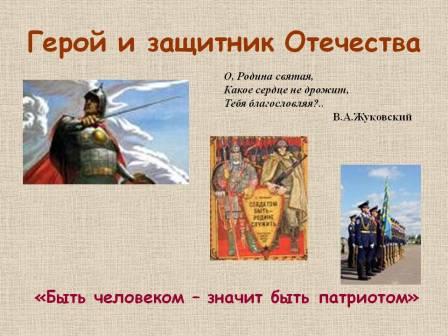                                                                                                 Учитель музыки и МХК -                                                                             Трушина Светлана  Юрьевна1.Кто является автором этих строк?О, Родина святая,Какое сердце не дрожит,Тебя благословляя?..А) МаяковскийБ) ЖуковскийВ) Твардовский2.Какого числа отмечается день памяти святого великомученика Георгия?А) 6 мая Б) 7 апреляВ) 8 марта3. В  каком году Св. Георгий принял казнь?А) в 305 гБ) в 303гВ) в 3084.Кто изображен и кто является автором?______________________________________________________________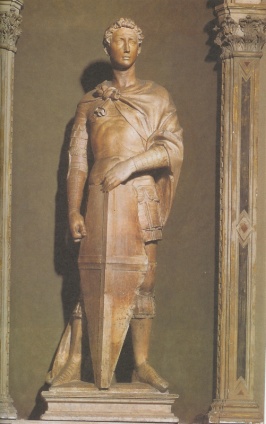 5. Где хранится икона «Святого Георгия» (XII век) ______________________________________________________________________6.На гербе какого города стал изображаться Святой Георгий?А) Санкт – ПетербургБ) ВоронежВ) Москва7 .Кто изображен  кто является автором? ______________________________________________________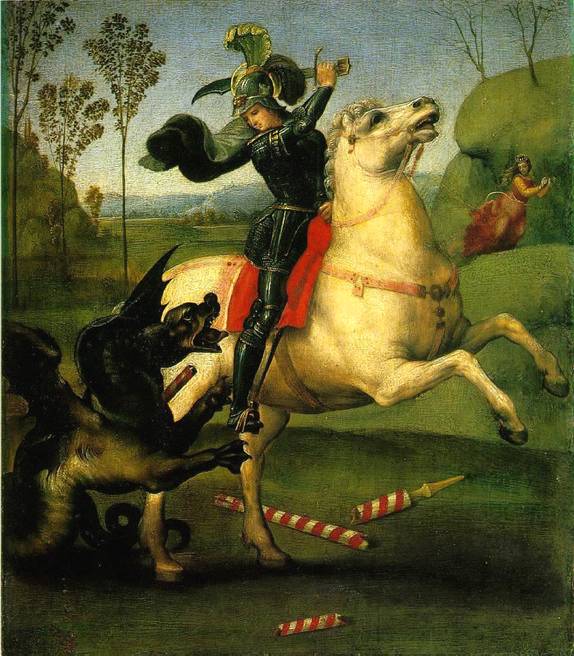 8 . В каком веке родился и жил А. Невский?А) в 14в Б) в 11 вВ) в 13 в9 .  Режиссёр фильма «Ал. Невский»:А) С. Эйзенштейн Б)  В. МеньшовВ) Г. Данелия10. Кто написал кантату «Александр Невский»?А) Д. ШостаковичБ) М. ГлинкаВ)  С. Прокофьев11.  Автор триптиха «Александр Невский»А) П. Корин Б) И. РепинВ) М. Васнецов12. Какая музыка, созданная композитором  С. Прокофьевым,  передаёт главную идею фильма?А) «Песня об Александре Невском»Б)  «Вставайте, люди русские» В)  «Ледовое побоище13.  Расставить   порядок написания произведений:А) триптих «Ал. Невский»                                          1938 гБ) фильм «Ал. Невский»                                               1939гВ) кантата «Ал. Невский»                                               1942 г                                                Ключи:1 – Б2 – А3 – Б4- Скульптура Святого Георгия. Донателло.5 – Успенский собор Московского Кремля6 – В7  – Рафаэль. Святой Георгий, побеждающий дракона.8- В9-  А10-  В11-  А12-  Б13. А- 1942 г      Б- 1936 г      В- 1939 г                                      Критерий оценивания:      «5» - верно       13   ответов     «4» - верно       11- 12    ответов      «3» - верно       8- 10   ответов                                        Источник:Мировая художественная культура. 7- 9кл.:  учебник  для общеобразовательных  учреждений  / Г.И. Данилова.-15-е изд.,  стереотип.-М:   Дрофа, 2013 г. 